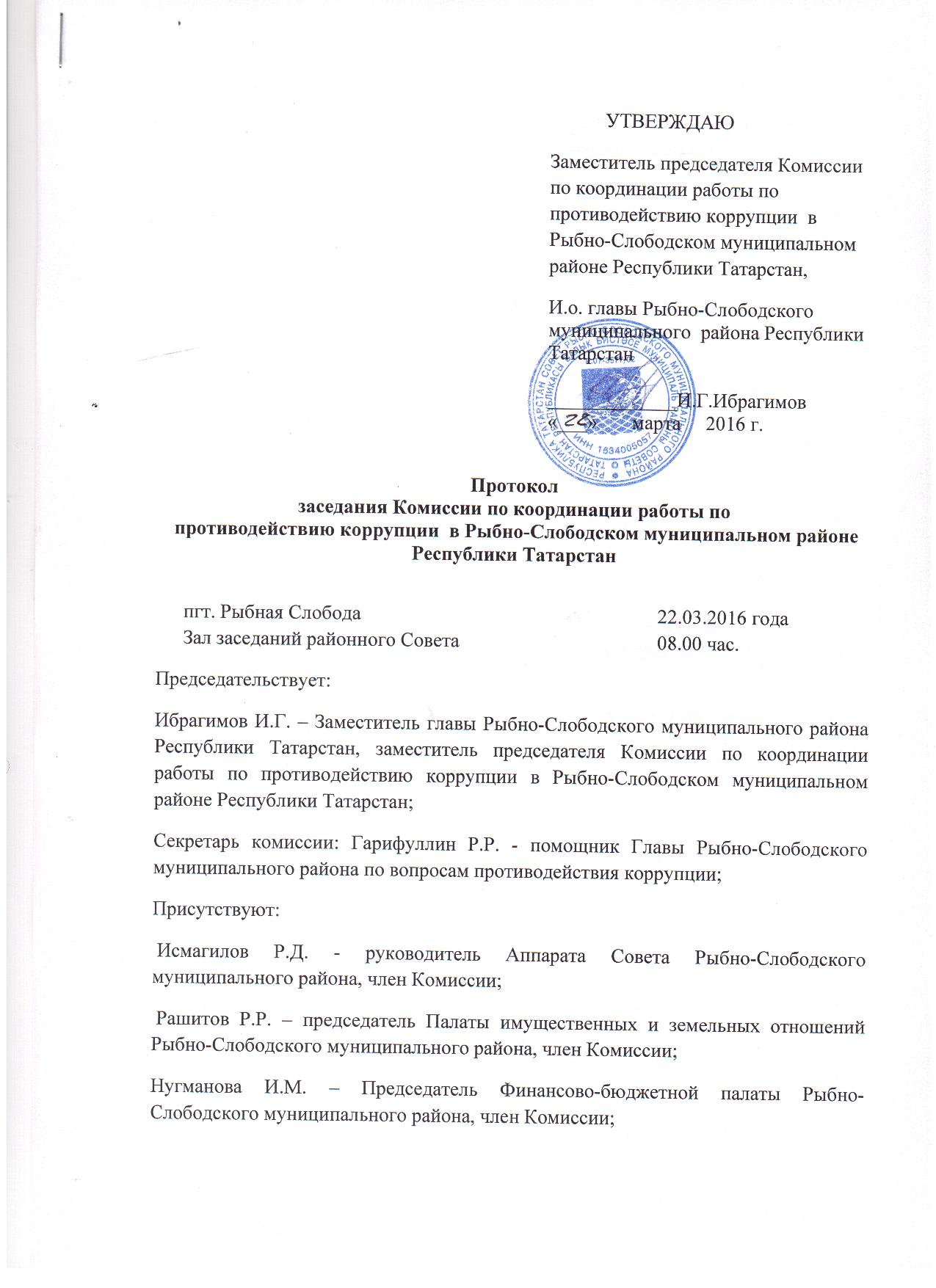 Фатихов М.Х. – директор филиала – главный редактор редакции газеты «Сельские горизонты» («Авыл офыклары») ОАО «Татмедиа», член Комиссии;Гарифуллина Р.А. – председатель Женского Совета Рыбно-Слободского муниципального района, директор ГУ «Центр занятости населения» Рыбно-Слободского муниципального района, член Комиссии;Малакаева В.И. – председатель координационного Совета профсоюзов Рыбно-Слободского муниципального района, член Комиссии;Хабибуллин Р.Х. – агент по развитию предпринимательства в Рыбно-Слободском муниципальном районе, член Комиссии; Маннанов М.Г. – начальник МКУ «Отдел по молодежной политике, спорту и туризму Исполнительного комитета Рыбно-Слободского муниципального района», член Комиссии;Садиков И.М. – начальник МКУ «Отдел образования» Рыбно-Слободского муниципального района, член Комиссии; Мустафин Н.Ф. – начальник отдела МВД России по Рыбно-Слободскому району, член Комиссии.Бадрутдинов А.Ф.- Председатель Контрольно-счетной палаты Рыбно-Слободского муниципального района, член Комиссии.Тухватуллин В.Ю. – общественный помощник Уполномоченного по правам человека в Республике Татарстан, директор ГАОУ СПО «Рыбно-Слободский агротехнический колледж»Китаев М.Р.- главный врач ГАУЗ «Рыбно-Слободская ЦРБ»Кадырова Р.Ф. – председатель Совета ветеранов (пенсионеров) Рыбно-Слободского муниципального района.Отсутствующих членов комиссии нет.Приглашенные:Шакирзянов Р.Р.  –  прокурор Рыбно-Слободского района;Замалиев Р.Р. –  начальник юридического отдела Аппарата Совета Рыбно-Слободского муниципального района; Гайнутдинова Т.В. – ведущий	 специалист отдела СА и ЖКХ Исполнительного  комитета Рыбно-Слободского муниципального района;Гатиятов Д.Х.-  начальник отдела территориального развития Исполнительного комитета Рыбно-Слободского муниципального района;Багаутдинова Г.М.- Начальник отдела по опеке и попечительству Исполнительного комитета Рыбно-Слободского муниципального районаХасанов Р.Н. - начальник отдела строительства, архитектуры и ЖКХ Исполнительного комитета Рыбно - Слободского муниципального района; Шарафиев Р.Р. – директор службы муниципального заказа Рыбно-Слободского муниципального района.  Замалиев К.К.  – Главаь Анатышского сельского поселения;Нуртдинова А.М. – Глава Балыклы-Чукаевского сельского поселения;  Мухаметзянов Р.М. – Глава Биектауского сельского поселения;Садриев Ф.А. – Глава Большеелгинского сельского поселения; Мифтахов И.З. – Глава Большемашлякского сельского поселения; Сунгатуллин Р.Р. – Глава Большесалтанского сельского поселения;Ананьев И.С. – Глава Козяково-Челнинского сельского поселения;Колчанов В.В. – Глава Корноуховского сельского поселения; Бадрутдинов А.М.- Глава Кукеевского сельского поселения;Егоров А.И. – Глава Масловского сельского поселения;Дмитриев А.Н. – Глава Нижнетимерлекского сельского поселения;Хазиев В.Х. – Глава Русско-Ошнякского сельского поселения;Валиев М.М. - руководитель Исполнительного комитета Рыбно-Слободского городского поселения;Багаутдинов Р.Н.	 – Глава Шетнево-Тулушского сельского поселения; Назипов Р.Г. – Глава Кутлу-Букашского сельского поселения;Ананьев И.С. – Глава Козяково-Челнинского сельского поселения;Колчанов В.В. – Глава Корноуховского сельского поселения;Сафин И.Н. – Глава Шеморбашского сельского поселения;Гараев Ф.Г. –  Глава Урахчинского сельского поселения.Махмутов Ш.А.-Глава Шумковского СПГатиятов Х.Х.- Глава Юлсубинского СППовестка дня:1. Отчет о реализации мер антикоррупционной политики в Рыбно-Слободском муниципальном районе Республики Татарстан в 2015 году 2.  Об организации работы по предупреждению коррупционных правонарушений в ходе поставки на учет и выделения жилья по всем видам программ, действующих в Рыбно-Слободском муниципальном районе.  3. О работе средств массовой информации по антикоррупционной пропаганде, укреплению доверия к власти и повышению ее авторитета. 4. Противодействие коррупции в сфере малого и среднего предпринимательства в Рыбно-Слободском муниципальном районе.  5. О результатах посещения жилых помещений граждан, находящихся под опекой или попечительством. Об исполнении обязательств, принятых опекунами перед подопечными в 2015 году.    1.Слушали: Гарифуллина Радика Рашитовича – помощник Главы Рыбно-Слободского муниципального района по вопросам противодействия коррупции  Доклад прилагается 2.Слушали: Гайнутдинову Татьяну Викторовну – ведущий	 специалист отдела СА и ЖКХ Исполнительного  комитета Рыбно-Слободского муниципального района;Доклад прилагается По третьему вопросу3. Слушали: Фатихова Минневазиха Хазиповича –  директор филиала-главный редактор газеты «Сельские горизонты» («Авыл Офыклары») АО «Татмедиа» ;Доклад прилагается.По четвертому вопросу4. Слушали: Гатиятова Делюса харисовича – начальник отдела территориального развития Исполнительного комитета Рыбно-Слободского муниципального района.  Доклад прилагаетсяПо пятому вопросу5. Слушали: Багаутдинову Гузалию Мансуровну- Начальник отдела по опеке и попечительству Исполнительного комитета Рыбно-Слободского муниципального района Доклад  прилагается.Решили:1.По первому вопросу Информацию помощника Главы Рыбно-Слободского муниципального района по вопросам противодействия коррупции  Гарифуллина Р.Р. принять к сведению. 1.1.Помощнику Главы Рыбно-Слободского муниципального района по вопросам противодействия коррупции проводить совместные мероприятия  по выявлению нарушения законодательства с палатой имущественных и земельных отношений в части самовольного строительства на землях сельскохозяйственного назначения, землях лесного фонда и водоохранных зонах. (срок исполнения до 1 июня 2016 года);1.2. Помощнику Главы Рыбно-Слободского муниципального района совместно с  контрольно-счетной палатой проводить проверки целевого и эффективного расходования бюджетных  средств организациями и предприятиями района. Срок исполнения - постоянно ;   1.2. Помощнику Главы Рыбно-Слободского муниципального района по вопросам противодействия коррупции активизировать работу со средствами массовой информации срок исполнения- постоянно . 2. По второму вопросу Информацию ведущего специалиста отдела строительства, архитектуры и ЖКХ Исполнительного комитета Рыбно-Слободского муниципального района Гайнутдиновой Т.В. принять к сведению.2.1. Взять на контроль ведение списков и учет  граждан, нуждающихся в улучшении жилищных условий. Исключить факты улучшение жилищных условий  и выделения субсидий на строительство вне очереди.    Срок исполнения- постоянно2.2. Принять меры по обеспечению жильем многодетных семей, нуждающихся в улучшении жилищных условий, детей-сирот и детей, оставшихся без попечения родителей, а также лиц из числа детей-сирот и детей, оставшихся без попечения родителей.   (Ответственный Руководитель РИК Хабибуллин Р.Х. Срок исполнения-постоянно)3.1. По третьему вопросу Информацию директора филиала-главного редактора районной газеты «Сельские горизонты» ОАО «Татмедиа» Фатихова М.Х. принять к сведению3.2. Освещать в районной газете все заседания Комиссии по координации работы по противодействию коррупции Рыбно-Слободского муниципального района. Срок исполнения –постоянно;3.2.  Помощнику Главы Рыбно-Слободского муниципального района по вопросам противодействия коррупции своевременно представлять материалы в районную газету по итогам заседаний Комиссии, результатов социально-экономического мониторинга проводимый Комитетом по социально экономическому мониторингу, результаты опроса населения района о коррупции; Срок исполнения-постоянно.4. По четвертому вопросу Информацию начальника отдела территориального развития Исполнительного комитета Рыбно-Слободского района принять Гатиятова Д.Х.  к сведению;4.1. Не допускать внеплановых проверок финансово-хозяйственной деятельности малого и среднего предпринимательства; срок исполнения –постоянно;4.2. Не допускать  административно-бюрократические препоны в деятельности  малого и среднего предпринимательства; срок исполнения -постоянно 5. По пятому вопросу информацию начальника отдела по опеке и попечительству Исполнительного комитета Рыбно-Слободского муниципального района  Багаутдиновой Г.М. принять к сведению.5.1. Рекомендовать отделу опеки и попечительства продолжить работу по обеспечению опекунами и попечителями прав и законных интересов подопечных, обеспечения сохранности их имущества ; Срок исполнения-постоянно;5.2. Продолжить посещение жилых помещений, граждан находящихся под опекой и попечительством в целях выявления нарушений жилищно-бытовых условий подопечных . Срок исполнения -постоянноСекретарь Комиссии                                                   Гарифуллин Р.Р.По первому вопросуПо второму вопросу